Приложение 1 к Положению «О нагрудном знаке «Почетный работник транспорта Донецкой Народной Республики»(пункт 4) (в редакции Приказа Министерства транспорта Донецкой Народной Республики от 25 октября 2023 г. № 323)Эскиз нагрудного знака         «Почетный работник транспорта Донецкой Народной Республики» 
ОПИСАНИЕ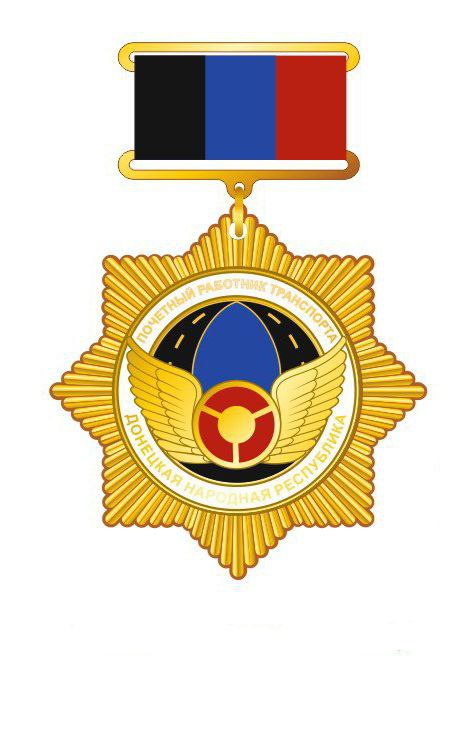 к знаку «Почетный работник транспорта Донецкой Народной Республики»Знак состоит из основы знака и четырёхугольной колодки. Основа знака изготавливается из сплава меди и имеет форму восьмилучевой звезды с гранёными лучами.На лицевой стороне основы знака в центре расположен круг, внутри которого в нижней части помещено стилизованное изображение крыльев с рулевым колесом в центре. От крыльев к верху круга размещено изображение двух сходящихся к верху дорог. В верхней части круга размещена надпись «ПОЧЕТНЫЙ РАБОТНИК ТРАНСПОРТА», в нижней – «ДОНЕЦКАЯ НАРОДНАЯ РЕСПУБЛИКА». Знак покрыт декоративными эмалями. Круг имеет фон белого цвета, дороги и фон между крыльями, рулевым колесом и кругом – черного цвета, фон между дорогами – синего цвета, фон внутри рулевого колеса – красного цвета.На обороте знака нанесён зигзагообразный орнамент.Все изображения и надписи выпуклые.Знак покрыт гальваническим способом покрытием золотистого цвета.Продолжение приложения 1Основа знака крепится посредством ушка и колечка к колодке, обтянутой муаровой лентой. Муаровая лента выполнена в вертикальном расположении флага Донецкой Народной Республики. На оборотной стороне колодки для прикрепления к одежде имеется булавка.Габаритный размер знака – 50 х 50 мм, колодки – 32 х 21 мм.